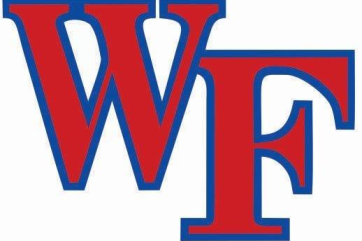 WAKE FOREST HIGH SCHOOL ATHLETIC BOOSTER CLUBREIMBURSEMENT REQUEST FORMDATE :     				     				TEAM / COMMITTEE :     								           Boys     /     GirlsMEMO :     													MAKE CHECK PAYABLE TO:										MAILING ADDRESS :											AMOUNT OF REIMBURSEMENT: 																	   WAKE FOREST HIGH SCHOOL ATHLETIC BOOSTER CLUBREIMBURSEMENT REQUEST FORMDATE :     				     				TEAM / COMMITTEE :     								           Boys     /     GirlsMEMO :     													MAKE CHECK PAYABLE TO:										MAILING ADDRESS :											AMOUNT OF REIMBURSEMENT: 											